 ATIVIDADE DO MATERNAL I EDUCAÇÃO INFANTIL.CONTEÚDO PEDAGÓGICO.MATERNAL I (DÉCIMA PRIMEIRA SEMANA).OBJETIVOS:As atividades propostas têm como objetivo estimular o desenvolvimento integral das crianças trabalhando o cognitivo, físico e socioemocional a fim de proporcionar também uma maior interação entre a família.ROTINA DIÁRIA:1º-Leitura/ conversa sobre os combinados e regras:2º-Roda de conversa: Comece falando informalmente sobre assuntos do cotidiano ou curiosidades pessoais a criança. A ideia é aproximar os pais do objeto do conhecimento em si - no caso, a própria conversa. Exemplos: como foi seu dia, falar sobre os membros da família, amiguinhos da escola, escolha do nome da criança, falar sobre a cidade etc.3º- Cantigas de Roda:A musicalização com as cantigas de roda pode ser feita pelos pais/responsáveis resgatando as músicas que conhecem de sua infância ou por intermédio do uso de recursos digitais como CDs, DVDs ou vídeos:Link de sugestão: https://www.youtube.com/watch?v=V8JU4Q7hKe8}4º- Faça a Leitura diária do Alfabeto e dos números com as crianças:5º Realização das atividades pedagógicas: Atividade de cantiga de roda: cantar e dançar com a criança.Orientações: Pedir para criança  procurar pela casa   objetos que tenham a forma de círculo ou questionar qual pode ser a forma daquele objeto.Sugestão de vídeo :link https://youtu.be/Gov3cJJ5CyE  Colorir o círculo com cola colorida usando a cor vermelha.  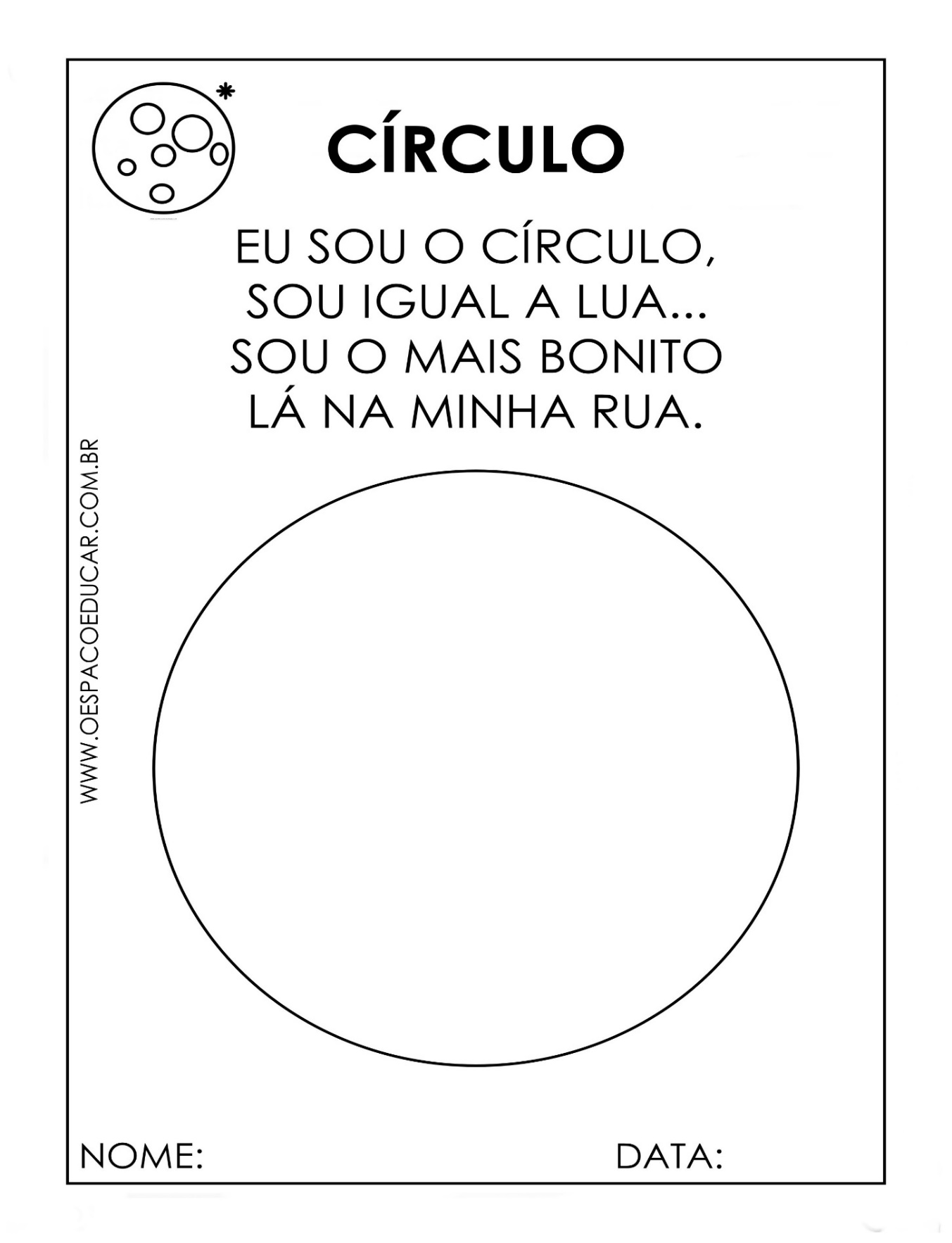 Orientações: Pedir para criança  procurar pela casa   objetos que tenham a forma de quadrado ou questionar qual pode ser a forma daquele objeto.Sugestão de vídeo :link https://youtu.be/Gov3cJJ5CyE Colorir o quadrado com giz de cera amarelo. 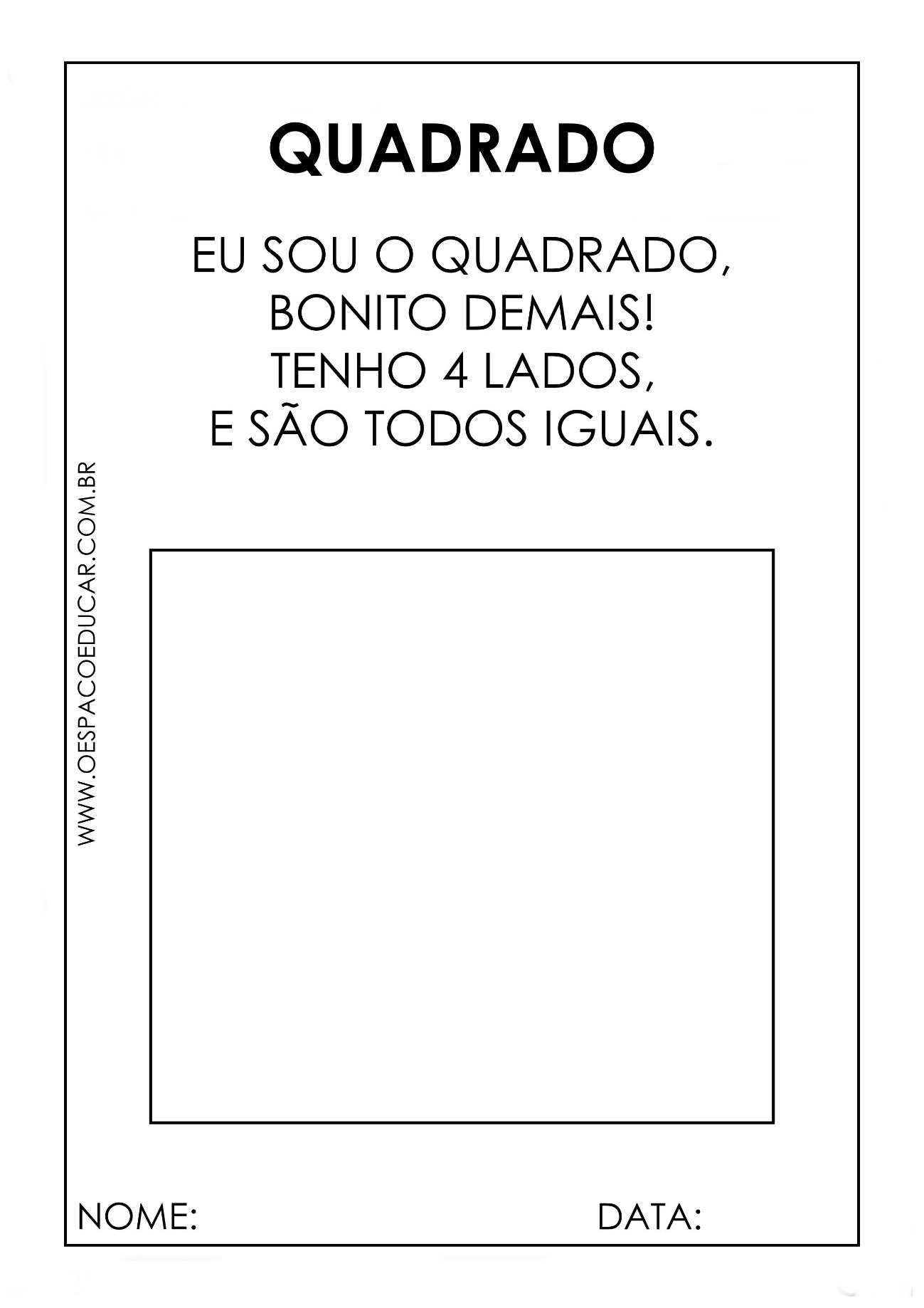 Orientações:Pedir para criança  procurar pela casa objetos que tenham a forma de triângulo   ou questionar qual pode ser a forma daquele objeto.Sugestão de vídeo :link https://youtu.be/Gov3cJJ5CyE Colar pedaços de papel picado dentro do triângulo.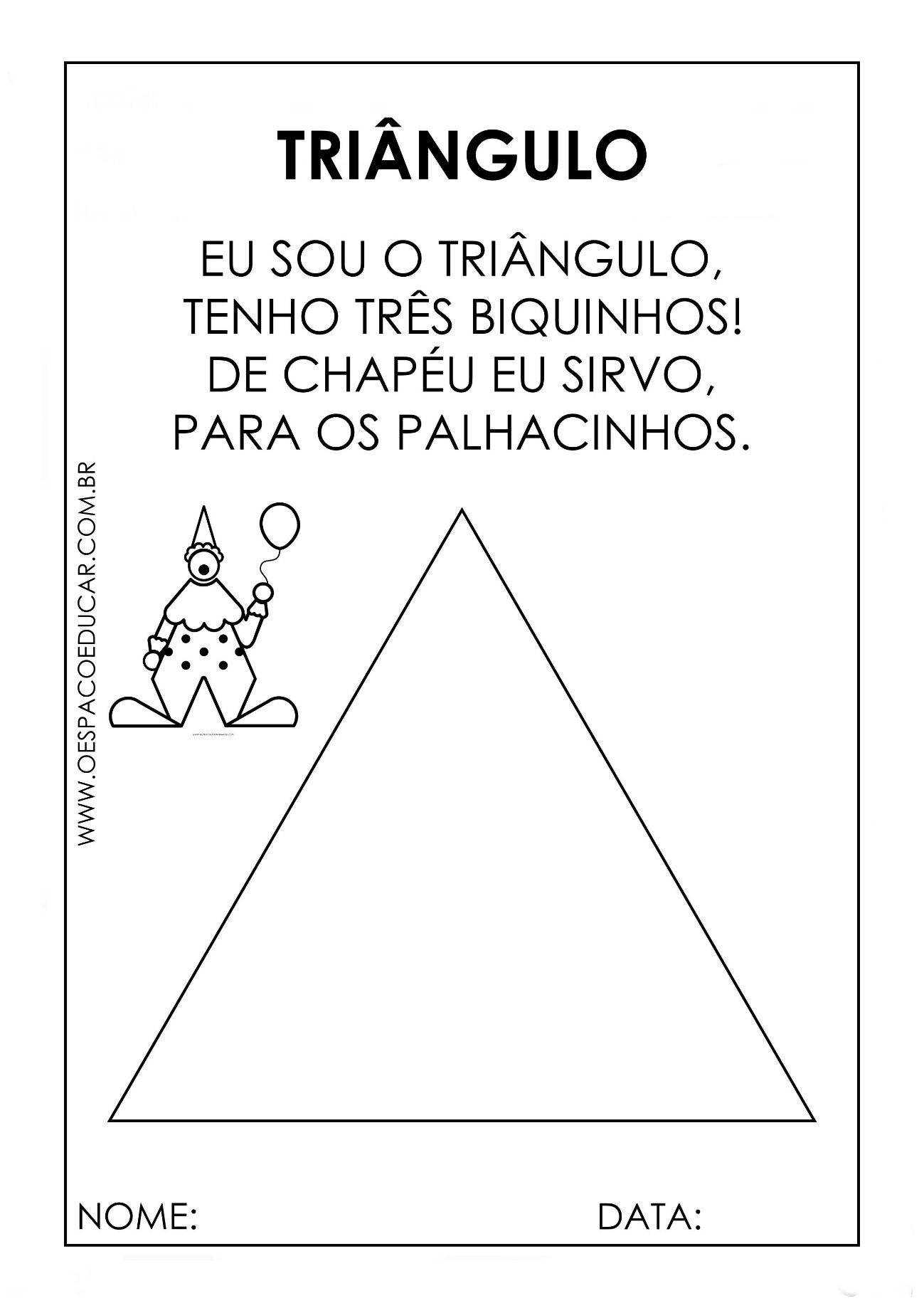 Orientações:Pedir para  criança a procurar pela casa   objetos que tenham a forma do retângulo ou questionar qual pode ser a forma daquele objeto.Sugestão de vídeo :link https://youtu.be/Gov3cJJ5CyE Colorir com tinta guache azul o retângulo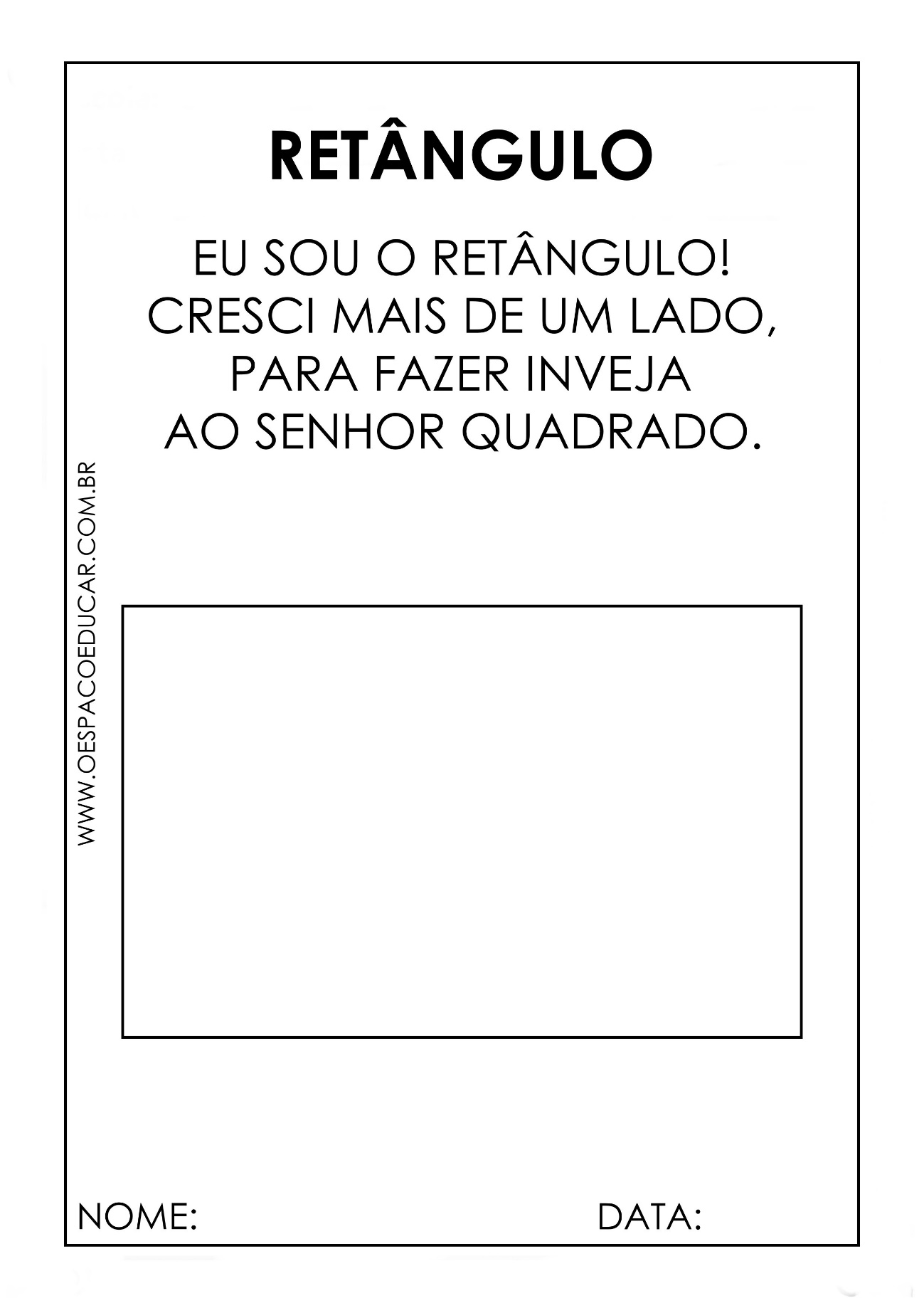 Orientação :Pintar com giz de cera amarelo;rasgar papel crepom amarelo em pedacinhos e colar no pato.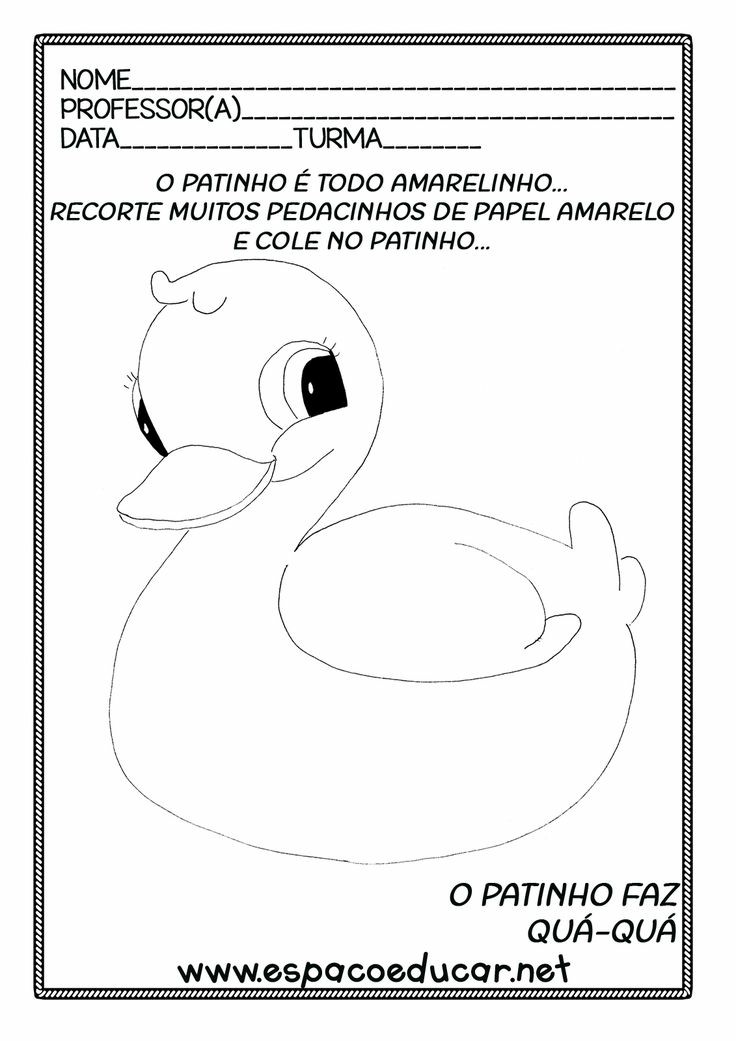 Orientação:1- Mostrar para criança a fruta banana;2-Conversar  explicando  como as frutas são importantes para a saúde e questionar  qual fruta a criança mais gosta?		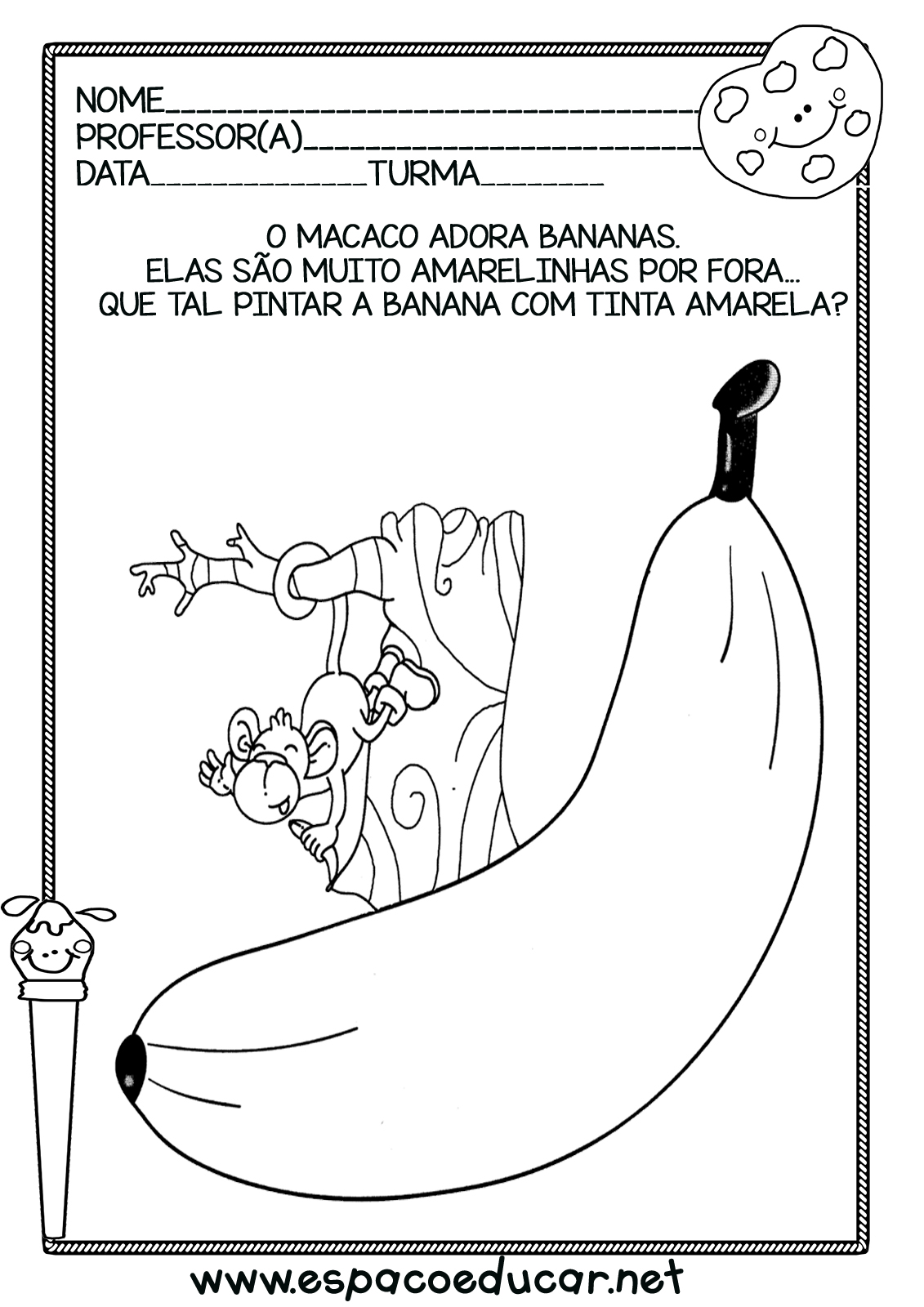 Orientação: Conversar com a criança sobre os cuidados e preservação da natureza, conscientizar sobre a importância da reciclagem do lixo para o meio ambiente.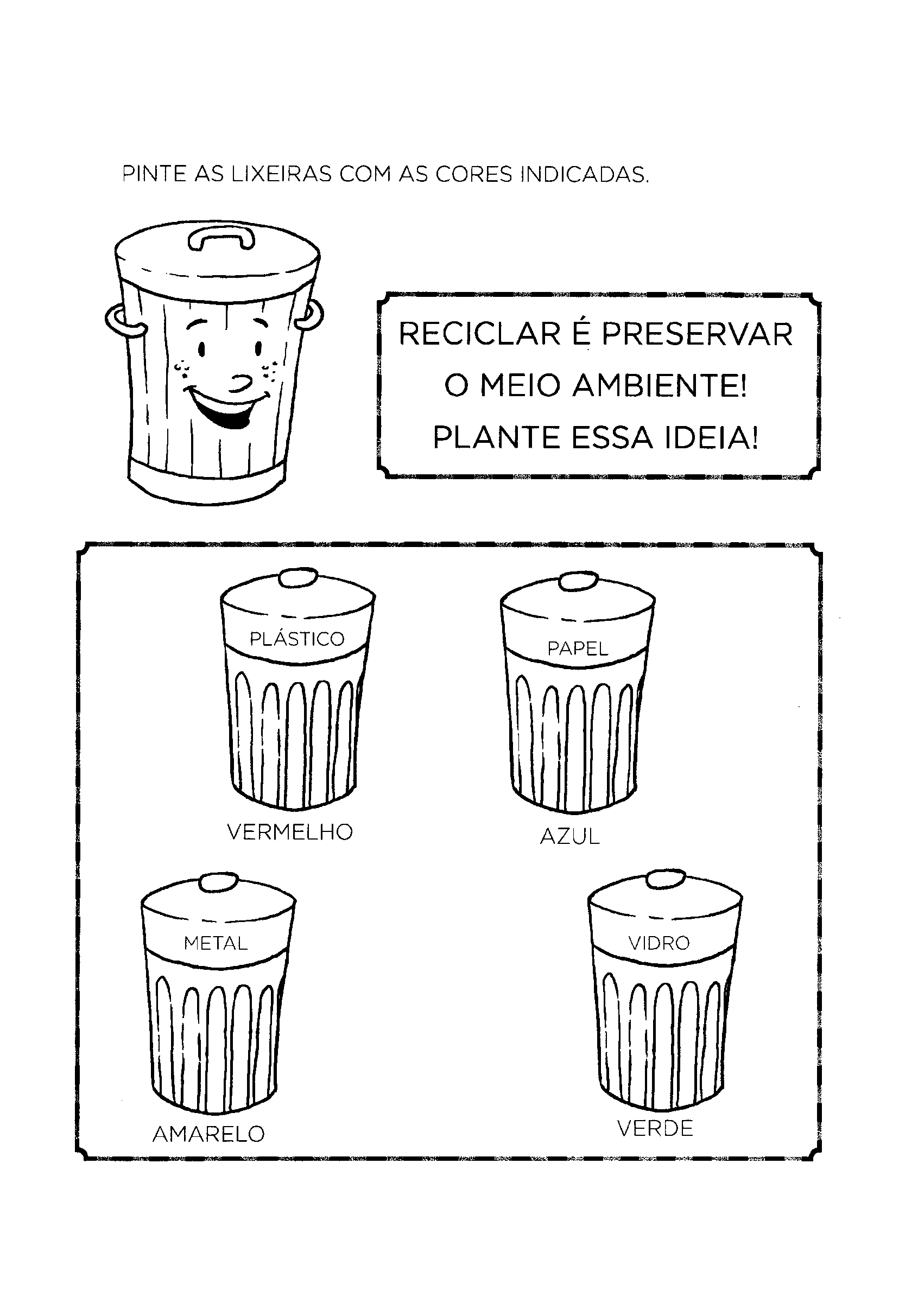 Orientação:1- Está é letra E;2-Mostrar para  criança as figuras que começa com a  letra E;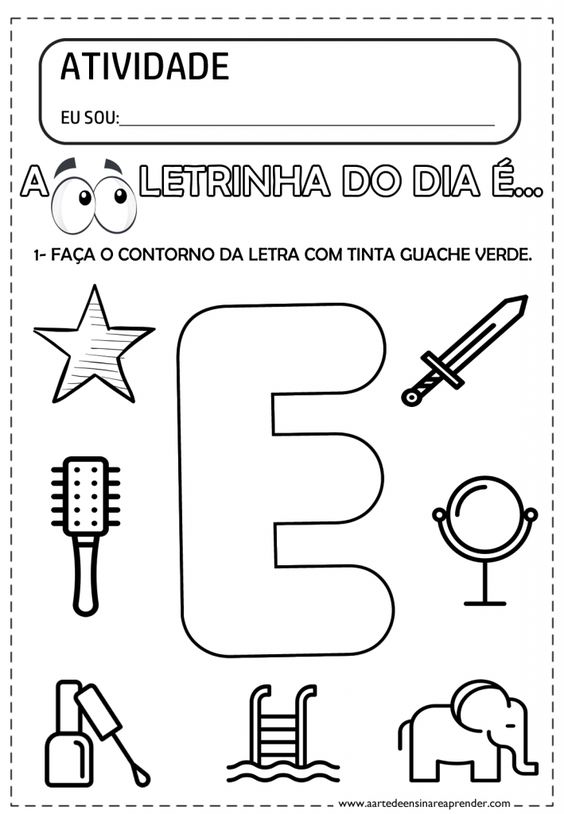 ATIVIDADES LÚDICAS.Recadinho das educadoras:
Querida criança! Logo tudo isso vai passar e estaremos juntos novamente. Saudades de vocês. ❤ 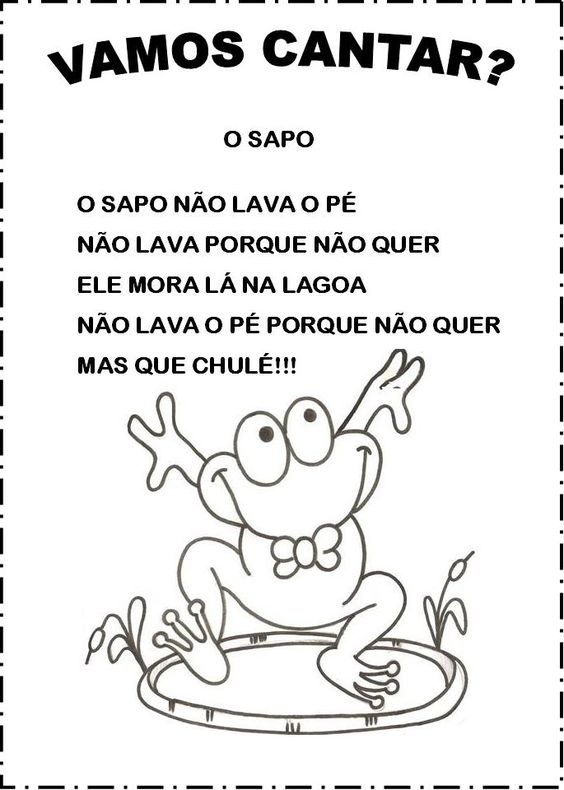 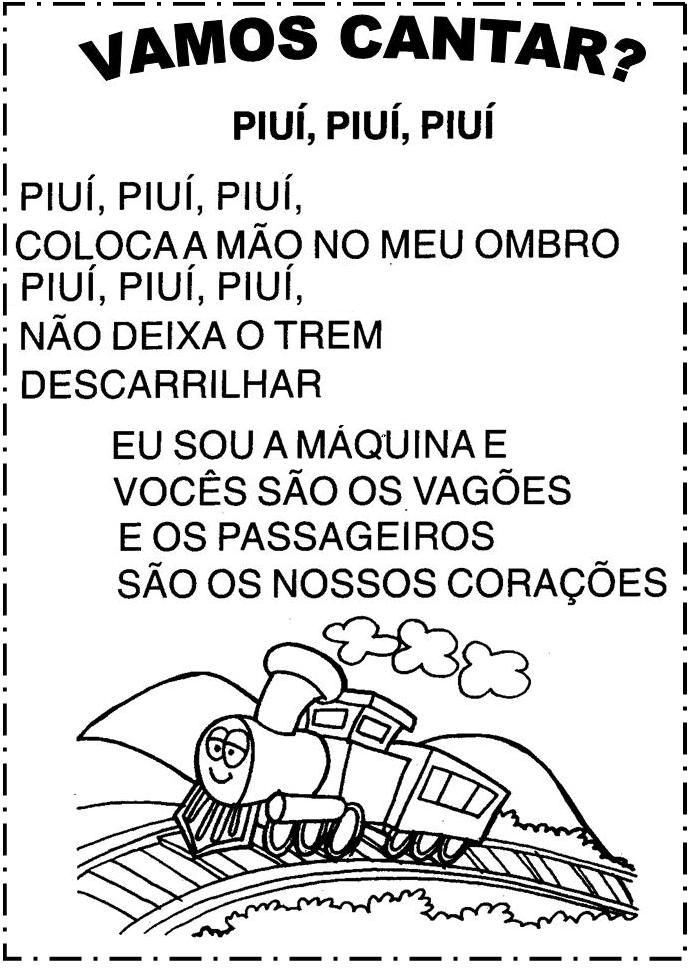 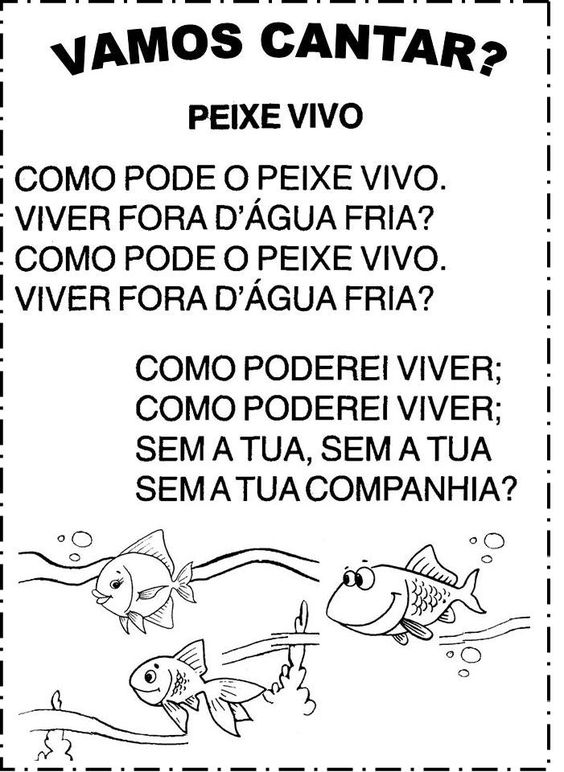 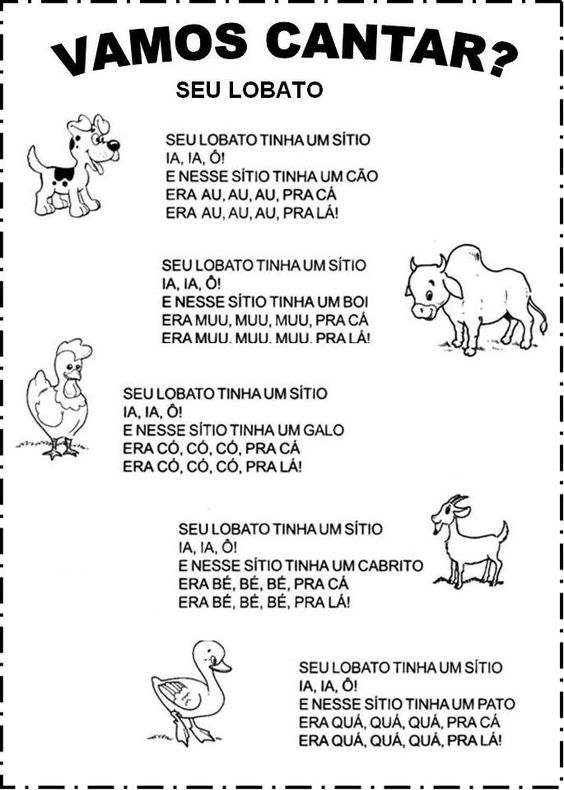 Nome:Data:Escola:Professora: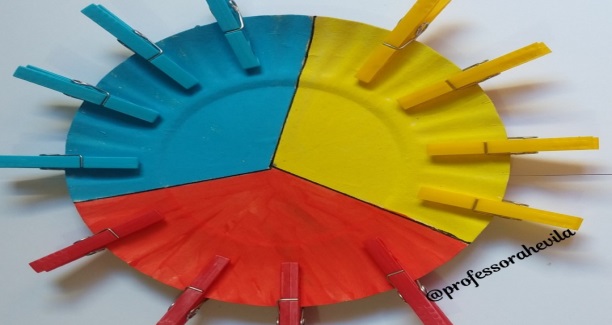 MATERIAL Um prato de papelão;Dividir em três cores, pintar com guache, amarelo, azul e vermelho;Prendedores com essas cores;Colocar cada prendedor na cor correta;Fazer conforme a imagem.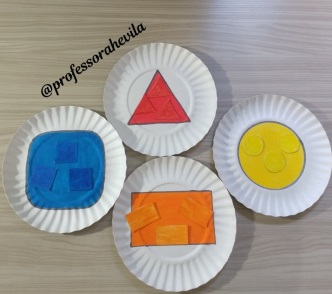 MATERIAL Quatro pratos de bolo;Desenhar e pintar as quatro formas geométricas;Papel nas cores utilizadas , para recortar 4 formas de acordo com as cores.Fazer conforme a imagem.